附件一2022年11月重点整改工作反馈表请涉及重点整改工作的单位于12月25日前将对应项目的整改工作反馈表报送至局绿化管理科邮箱2821324@163.com。无法在下月完成整改的需说明情况。序号责任单位检查点位检查发现问题检查情况照片整改反馈情况整改反馈照片1城中区东门前小游园红枫枯死、滨江东路桂花濒危，柳江路榕树有菟丝子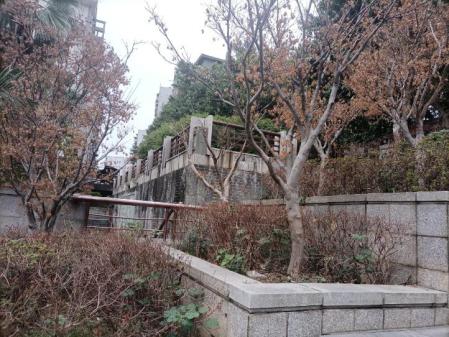 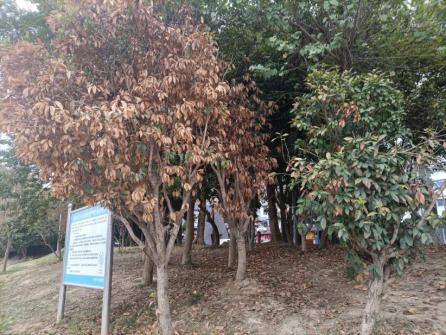 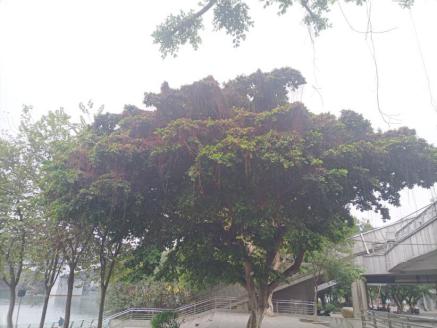 